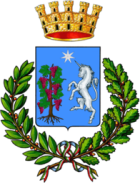 Città di BitettoMedaglia d’Oro al Merito CivileCittà Metropolitana di BariSettore Servizi Sociali – Pubblica Istruzione – Politiche GiovaniliFORNITURA LIBRI DI TESTO DELLE SCUOLE SECONDARIE DI I E DI II GRADO A.S. 2019/2020AVVISO  SECONDA PROROGASi comunica che, in riferimento all’Avviso pubblico emanato con Determinazione Dirigenziale della Regione Puglia n. 62 del 20.05.2019 per l’individuazione dei beneficiari per la fornitura di libri di testo delle scuole secondarie di I e II grado per l’a.s. 2019/2020,  il termine di scadenza per la presentazione delle istanze tramite il portale www.studioinpuglia.regione.puglia.it è stato prorogato alle ore 14:00 del giorno 20 agosto 2019, giusto atto dirigenziale della Regione Puglia n. 108 del 30 luglio 2019. Il servizio di assistenza alla presentazione delle domande fornito dal Comune di Bitetto sarà garantito fino al giorno 09 agosto 2019 presso la Biblioteca Comunale di Bitetto, in piazza Umberto I, n. 7 (di fronte al comando della Polizia Locale) a cura della dott.ssa Teresa Birardi, secondo il seguente calendario:- giovedì 01.08 dalle ore 15,00 alle ore 18,00;- venerdì 02.08 dalle ore 9,30 alle ore 12,30;- lunedì 05.08 / mercoledì 07.08 / venerdì 09.08 dalle ore 9,30 alle ore 12,30;- martedì 06.08 dalle ore 10,00 alle ore 13;- giovedì 08.08 dalle ore 15,00 alle ore 18,00.È possibile richiedere ulteriori informazioni recandosi personalmente presso la Biblioteca Comunale o telefonando al n. 080/3829245 negli orari indicati sopra, oppure tramite l’invio di e-mail all’indirizzo: biblioteca@comune.bitetto.ba.it.Bitetto, 31 luglio 2019                     Il Responsabile del Settore               Dott.ssa Maria Silvia CHIMIENTI                                                                                       	                                L’Assessore alla Pubblica Istruzione 						                                              Giulio De Benedittis